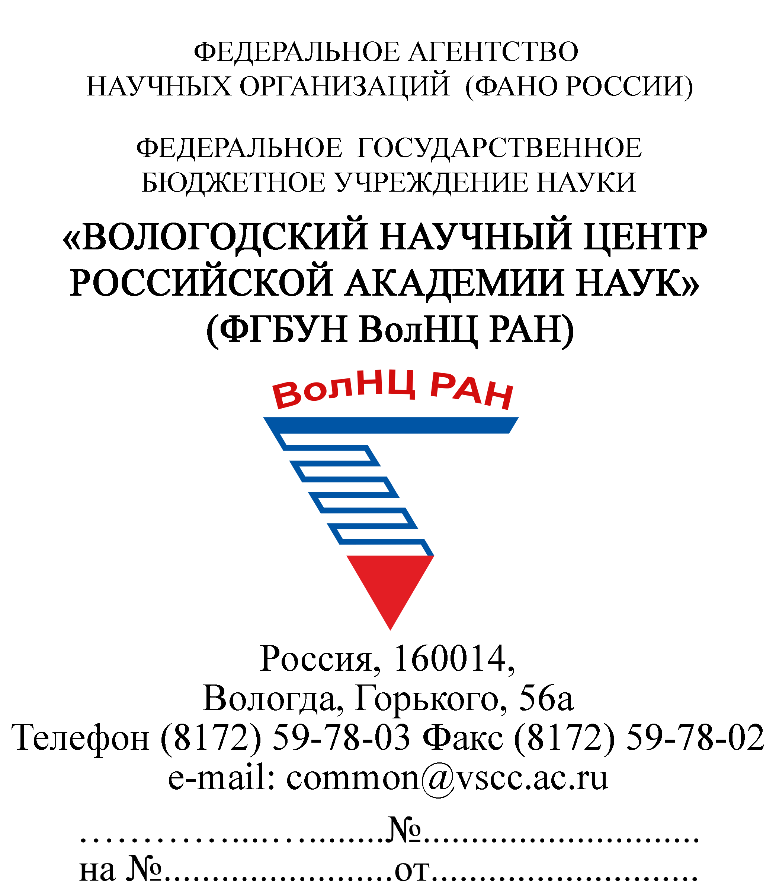 	Приказ	20	02.02.2018 г.Об объявлении конкурса на замещение должностейнаучных работников В связи с производственной необходимостью, в соответствии со статьей 336.1 Трудового кодекса РФ, приказом Минобрнауки России от 02.09.2015 г. № 937, Порядком проведения конкурса на замещение должностей научных работников ФГБУН ВолНЦ РАН, утвержденным приказом от 08.12.2015 г. № 291,ПРИКАЗЫВАЮ:1. Объявить конкурс на замещение следующих должностей научных работников:1.1. младшего научного сотрудника лаборатории исследования социальных процессов и эффективности государственного управления отдела исследования уровня и образа жизни населения (отрасль науки – экономика);1.2. младшего научного сотрудника лаборатории исследования проблем развития трудового потенциала отдела исследования уровня и образа жизни населения (отрасль науки – экономика);1.3. инженера-исследователя лаборатории экономико-социологических исследований отдела исследования уровня и образа жизни населения (отрасль науки – экономика);2. Утвердить условия конкурса в соответствии с приложением к настоящему приказу.3. Разместить на сайте ФГБУН ВолНЦ РАН и на портале вакансий по адресу «http://ученые-исследователи.рф» объявление о проведении конкурса до 05.02.2018 г.4. Установить срок окончания приёма документов для участия в конкурсе 04.04.2018 г.5. Установить срок подведения итогов конкурса – 09.04.2018 г.6. Контроль за исполнением приказа оставляю за собойСогласовано:Зам. директора по научной работек.э.н.                                                                                                             О. Н. КалачиковаУченый секретарь к.ф.н.							Н.Н. БойцоваНач. отдела финансово-экономического планированияи бухгалтерского учета - гл. бухгалтер					О.М. ВасильеваЗав. отделом правового обеспеченияи кадровой политики							Е.В. ДивановаИсп. М.А. БольшаковаПриложениек приказу от 02.02.2018 № 20Условия конкурса на замещение должностей научных работниковМладший научный сотрудник лаборатории исследования социальных процессов и эффективности государственного управления отдела исследования уровня и образа жизни населения Отрасль науки: экономика.Тематика исследований: методологические и инструментальные аспекты измерений качества и эффективности государственного управления экономическим развитием региона; восприятие экономической ситуации и личного материального положения населением; социальное самочувствие населения; проблемы формирования и развития гражданского общества, потенциал гражданской активности; особенности и факторы электорального поведения Задачи:Под руководством ответственного исполнителя проводит научные исследования и разработки по отдельным разделам (этапам, заданиям) темы в соответствии с утвержденными методиками.Разрабатывает рабочие планы, программы выполнения отдельных этапов работ, методики исследований.Участвует в выполнении экспериментов, проводит наблюдения и измерения, составляет их описание и формулирует выводы.Изучает научно-техническую информацию, отечественный и зарубежный опыт по исследуемой тематике. Обрабатывает, анализирует и обобщает результаты исследований, составляет отчеты (разделы отчета) по теме или ее разделу (этапу, заданию).Участвует во внедрении результатов исследований и разработок.Осуществляет выбор эффективных средств и способов выполнения заданий, полученных от руководителя работ, обеспечивает полноту, своевременность и высокое качество результата.Участвует в экспертизе и рецензировании научных работ, в работе семинаров и конференций.Принимает участие в подготовке публикаций согласно плану.Выполняет отдельные поручения заведующего отделом.Критерии оценки:Общее количество научных, конструкторских и технологических произведений, в том числе:опубликованных произведений: от 4 шт.опубликованных периодических изданий: от 1 шт. (ВАК)Число публикаций, индексируемых в российских и международных информационно-аналитических системах научного цитирования, соответствующих тематике исследований:Scopus: не менее 1 шт.Квалификационные требования:высшее профессиональное образование опыт работы по специальности – не менее 3 (трёх) летналичие навыков работы на компьютере в среде WORD, EXCEL на уровне пользователяпри окончании аспирантуры – без предъявления требования к стажуЗаработная плата: 20 600 – 23 000 рублей/месяцСтимулирующие выплаты: в соответствии с действующим Положением об оплате труда работников учрежденияТрудовой договор: бессрочный, замещение должности после вступления в силу штатного расписания ФГБУН ВолНЦ РАН.Социальный пакет: даНайм жилья: нетКомпенсация проезда: нетСлужебное жилье: нетТип занятости: полная занятостьРежим работы: в соответствии с Правилами внутреннего трудового распорядка.Срок окончания приема документов для участия в конкурсе: 04.04.2018 г.2. Младший научный сотрудник лаборатории исследования проблем развития трудового потенциала отдела исследования уровня и образа жизни населения Отрасль науки: экономикаТематика исследований: современное состояние и развитие теории и методологии исследования качества жизни населения, уровень и качество жизни населения в контексте национальной безопасности и модернизации экономики, дифференциация заработной платы, влияние уровня доходов на потребление, инфляционная нагрузка групп населения с разным уровнем доходов.Задачи:Под руководством ответственного исполнителя проводит научные исследования и разработки по отдельным разделам (этапам, заданиям) темы в соответствии с утвержденными методиками.Разрабатывает рабочие планы, программы выполнения отдельных этапов работ, методики исследований.Участвует в выполнении экспериментов, проводит наблюдения и измерения, составляет их описание и формулирует выводы.Изучает научно-техническую информацию, отечественный и зарубежный опыт по исследуемой тематике. Обрабатывает, анализирует и обобщает результаты исследований, составляет отчеты (разделы отчета) по теме или ее разделу (этапу, заданию).Участвует во внедрении результатов исследований и разработок.Осуществляет выбор эффективных средств и способов выполнения заданий, полученных от руководителя работ, обеспечивает полноту, своевременность и высокое качество результата.Участвует в экспертизе и рецензировании научных работ, в работе семинаров и конференций.Принимает участие в подготовке публикаций согласно плана.Выполняет отдельные поручения заведующего отделом.Критерии оценки:Общее количество научных, конструкторских и технологических произведений, в том числе:опубликованных произведений: от 0 шт.опубликованных периодических изданий: от 0 шт.        2. Число публикаций, индексируемых в российских и международных информационно-аналитических системах научного цитирования, соответствующих тематике исследований:Российский индекс научного цитирования: 0 шт.Квалификационные требования:высшее профессиональное образование опыт работы по специальности – не менее 3 (трёх) летпри окончании аспирантуры – без предъявления требования к стажуЗаработная плата: 20 600-23 000 рублей/месяцСтимулирующие выплаты: в соответствии с действующим Положением об оплате труда работников учрежденияТрудовой договор: бессрочный, замещение должности после вступления в силу штатного расписания ФГБУН ВолНЦ РАНСоциальный пакет: даНайм жилья: нетКомпенсация проезда: нетСлужебное жилье: нетТип занятости: полная занятостьРежим работы: в соответствии с Правилами внутреннего трудового распорядка.Срок окончания приема документов для участия в конкурсе: 04.04.2018 г.3. Инженер-исследователь лаборатории экономико-социологических исследований отдела исследования уровня и образа жизни населения Отрасль науки: экономикаТематика исследований: социально-экономическое развитие крупного городаЗадачи:Под руководством ответственного исполнителя проводит научные исследования и разработки по отдельным разделам (этапам, заданиям) темы в соответствии с утвержденными методиками.Разрабатывает рабочие планы, программы выполнения отдельных этапов работ, методики исследований.Участвует в выполнении экспериментов, проводит наблюдения и измерения, составляет их описание и формулирует выводы.Изучает научно-техническую информацию, отечественный и зарубежный опыт по исследуемой тематике.Проводит работу по набору и отбору анкетеров и интервьюеров. Организует проведение опроса: инструктирует анкетеров, формирует маршрутное задание, готовит трудовой договор, контролирует работу анкеров.Во время проведения опроса контролирует соблюдение анкетерами правил проведения опроса.После завершения опроса сотрудник проводит контрольную проверку работы анкетеров.Обрабатывает, анализирует и обобщает результаты исследований, составляет отчеты (разделы отчета) по теме или ее разделу (этапу, заданию).Участвует во внедрении результатов исследований и разработок.Осуществляет выбор эффективных средств и способов выполнения заданий, полученных от руководителя работ, обеспечивает полноту, своевременность и высокое качество результата.Участвует в экспертизе и рецензировании научных работ, в работе семинаров и конференций.Принимает участие в подготовке публикаций согласно плана.Выполняет отдельные поручения заведующего отделом.Критерии оценки:Общее количество научных, конструкторских и технологических произведений, в том числе:опубликованных произведений: от 0 шт.опубликованных периодических изданий: от 0 шт.Квалификационные требования:высшее профессиональное образование без предъявления требований к стажу работы;владение специальными программами SPSS, Excel, Power Point;опыт работы анкетером, интервьюером или организатором опросов общественного мнения.Заработная плата: 16-17 000 рублей/месяцСтимулирующие выплаты: в соответствии с действующим Положением об оплате труда работников учрежденияТрудовой договор: бессрочный, замещение должности после вступления в силу штатного расписания ФГБУН ВолНЦ РАНСоциальный пакет: даНайм жилья: нетКомпенсация проезда: нетСлужебное жилье: нетТип занятости: полная занятостьРежим работы: полный рабочий день в соответствии с Правилами внутреннего трудового распорядка.Заведующий отделом правового обеспеченияи кадровой политики								Е. В. ДивановаВрио директора к.э.н.Л. В. Бабич